Пән:ЖаратылыстануҰзақ мерзімді жоспар бөлімі:  1бөлім ӨсімдіктерКүні:Сынып: 4ӘМектеп: ШҚО Жарма ауданы Георгиевка орта мектебі  КМММұғалімнің аты-жөні:Кайрбекова Н КҚатысқандар саны:Қатыспағандар саны: Сабақтақырыбы Өсімдікке гүл не үшін керек?Осысабақтақолжеткізілетіноқумақсаттары (оқубағдарламасынасілтеме)4.2.1.4 - тұқымның таралу жолдарын зерттеуСабақмақсаттарытозаңдану нәтижесінде тұқымның түзілуін сипаттауБағалаукритерийлерітозаңдану өсімдік тіршілігінде маңызды үдерістің бірі екенін сипаттай алады.Тілдікмақсаттар мен терминологияГүлдің құрылымын анықтауда жаңа сөздерді қолданукүлте жапырақша тостағанша жапырақша жатын тозаңқапҚұндылықтардыдарытуЖұппен ,топпен жұмыс жасау  арқылы ынтымаққа және өзара көмек көрсетуге үйрену,бірін бірі оқытуПәнаралық байланысДүниетану,көркем еңбекАКТ қолдану дағдыларыИнтерактивті тақтадн интернет ресустарын көрсетуСабақты жоспарлаған кезеңдеріСабақтағы жоспарлаған іс-әрекетРесурстарСабақтың барысыБастапқы кезеңЖаңа сабақБолжау1.Ұйымдастыру кезеңіТопқа түрлі түсті гүлдермен бөлу2.Жедел жауап беру сұрақ өткен тақырыптар бойынша қойылады-Төменгі сатыдағы өсімдікке не жатады?-Жоғары сатыдағы өсімдікке ше?-Қай сатыдағы өсімдік кең таралған?-Мүк қай сатыға жатады?Ламинария ше?-Әлемдік тұқым қоры қай мемлекетте орналасқан?Өсімдіктің даму кезеңдерін анықтауОқушылар өсімдіктің даму циклін реттейдіЖұмбақ шешуҚырға кілем жайылды (қызғалдақ)Жайлауда жайқалып өседіАйнала боялып көп түске(гүлдер)Жедел жауапӨсімдіктің қай мүшесінде жеміс пайда болады?Жеміс қай кезде пайда болады?Гүлдейтін өсімдіктерді ата.Өсімдікке гүл не үшін керек?Оқулықпен жұмысГүлдің құрылысы.Негеш пен Эврика гүлдің суретін салды.Олардың жұмысын мен сызбаны салыстырып топта талқылау Осы сызбадан күлте жапырақ,тозоңқап,жатын,тостағанша жапырақша терминдерімен танысуБалалар салған суретте гүлдің бөліктері толық көрсетілген бе? Оқушылар қарап топта талқылады.улықпен жұмыс "үшін керек?s?спайда боладын?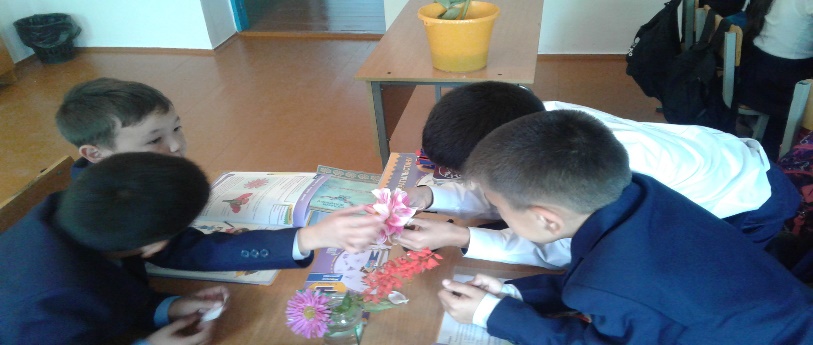 Зерттеу жұмысыӘр топ өздері бақшадан әкелген гүлдерін ұлғайтқыш әйнекпен қарап құрылымын анықтады жұппен талқылады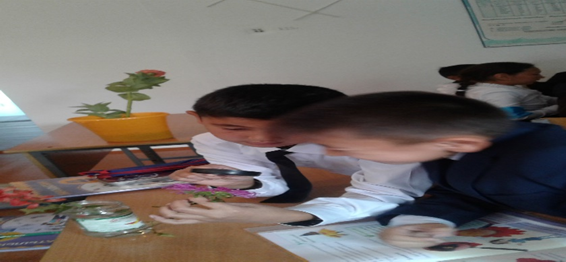 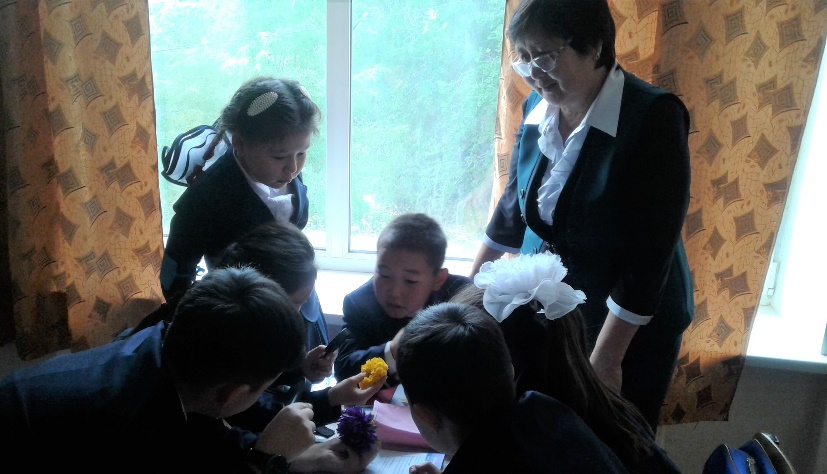 Тозаңқаптар суреттерін оқулықтан  қарап және қолдарындағы гүлдерді де қарап әртүрлі тозаңқаптар болатынын білдіОқушыларға «Майя ара» мультфильмінен бейне үзінді көрсету әрі талдау. - Аралар бір өсімдіктен екінші өсімдікке неліктен ұшып жүреді?- Өсімдіктерге гүл не үшін керек?Көбелек гүлді қалай тауып алады?Анықта-Біз алыстан көзге түсеміз,ашық реңді,түрлі түстіміз.-Біз гүлді сыртынан қоршап,қорғаймыз.-Мен гүлдің дәл ортасында тұрамын.Менде жеміс түзіледі.-Біз көппіз әрі қапшыққа ұқсаймыз.Түрлі түсті гүлдер стикерлерБағалау смайликпен жүргізіледіБақша гүлдері,ұлғайтқыш әйнекТоптар гүлдің құрылымы туралы айтады.Бірін бірі бағалайды.Дескриптор1.Гүлдің күлте жапырақшасын біледі2.Тозаңқапты анықтайды3.Жатынды көрсетеді4.Тостағанша жапырақшаныкөрсетедіМультфильм: Майя араhttps://www.youtube.com/watch?v=vexI5WJrZeQ&list=PLkIj0ehVhNIHNsUE87uIn_2SbzeZNmAMXүлдеріСабақтың соңғы бөлігіҮйге тапсырма     Барлық оқушыға: Гүлдің моделін жасаІзденімпаз оқушыға: Ғаламтордан гүлдердің пайдасы туралы ақпарат жинауРефлексия «Кемпірқосақ» стикермен әр оқушы өзінің білім баспалдағын белгілейді